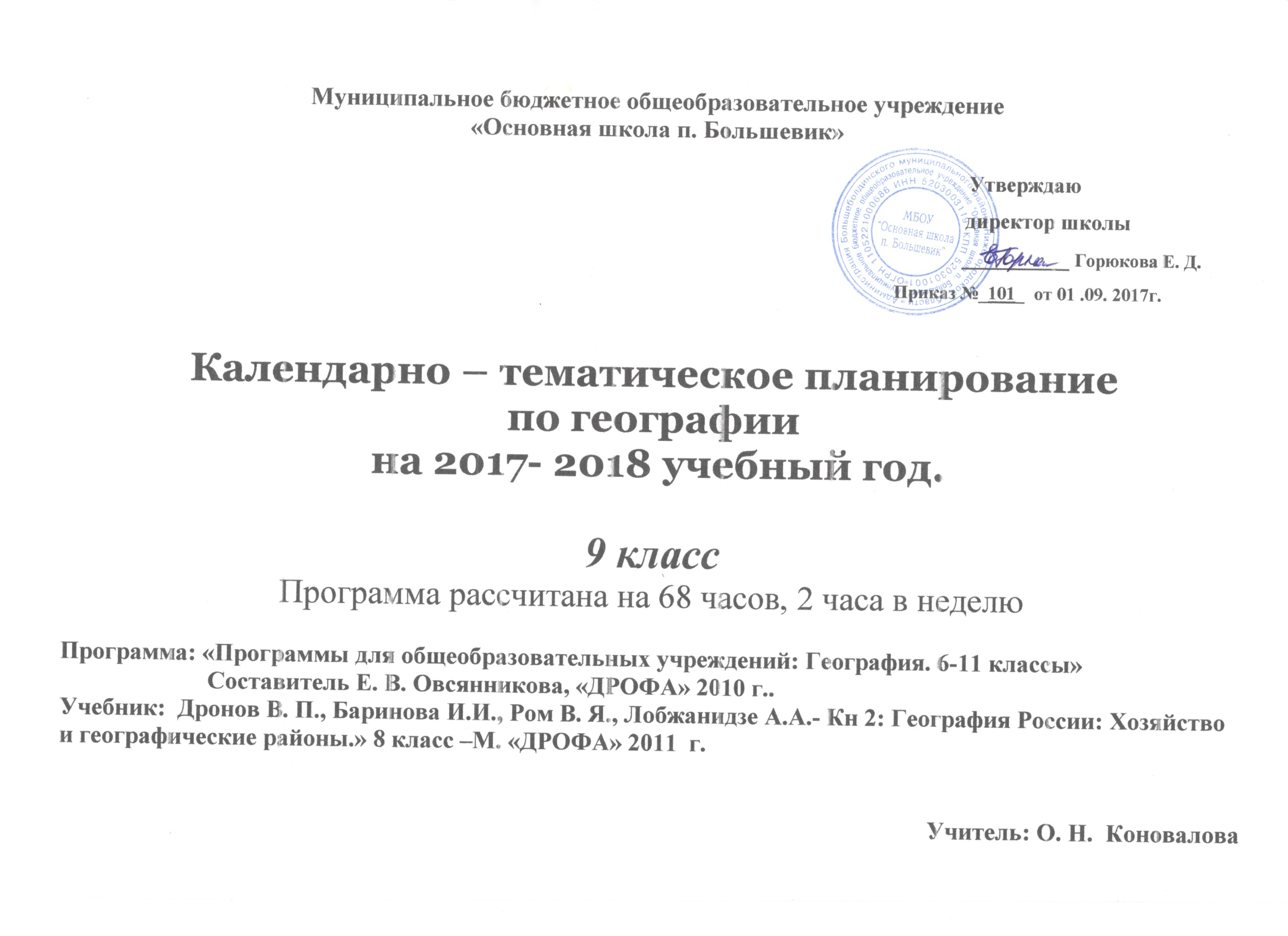    Резерв – 1 час (Может использоваться на изучение ЭГХ Воронежской области).  Тип урока: НМ - урок изучения нового материала, П – практикум, И – исследование,  КБ – комбинированный,  О  - открытие, ОКК - обобщение , контроль и коррекция знаний и умений, Л- лекци№урокаТема урокаПрактическаяработаТип уро-каЭлементы обязательного минимума образованияТребования к уровню подготовки  обучающихсяД/З§ДатаРаздел 5. Хозяйство России (продолжение) – 20  уроков                        Раздел 5. Хозяйство России (продолжение) – 20  уроков                        Раздел 5. Хозяйство России (продолжение) – 20  уроков                        Раздел 5. Хозяйство России (продолжение) – 20  уроков                        Раздел 5. Хозяйство России (продолжение) – 20  уроков                        Раздел 5. Хозяйство России (продолжение) – 20  уроков                        Раздел 5. Хозяйство России (продолжение) – 20  уроков                        Раздел 5. Хозяйство России (продолжение) – 20  уроков                        (1)Введение.НМВторичный сектор экономикиЗнать состав вторичного сектора экономики1(2)Топливно-энергетический комплекс: роль, значение, проблемы.ЛСостав и значение комплекса в развитии хозяйства. Связь с другими комплексами. Топливно-энергетический баланс. Современные проблемы ТЭК. ТЭК и охрана окружающей среды.Знать состав и специфику ТЭК. Называть основные проблемы и перспективы его развития. Уметь анализировать экономические карты и статистические данные.13. (3)Топливная промышленность.ПРоль нефти, газа и угля в современном хозяйстве. Место РФ в мире по их запасам и добыче. Основные современные и перспективные районы добычи. Способы добычи и транспортировки топлива, проблемы освоения основных месторождений. Топливная промышленность и окружающая среда.Знать и показывать на карте крупные месторождения нефти, газа, угля. Важнейшие газо- и нефтепроводы. Использовать различные источники географической информации для составления характеристики одного из нефтяных и угольных  бассейнов.2к/к4. (4)Практикум№1: «Составление характеристика одного из нефтяных бассейнов по картам и статистическим материалам»№ 2 «Составление характеристика одного из угольных бассейнов по картам и , статистич. материалам(5)Электроэнергетика.КБЗначение энергетики в хозяйстве страны. Типы электростанций, их особенности и доля в производстве электроэнергии. Энергосистемы. Единая энергосистема страны.Приводить примеры и показывать на карте электростанции различных типов (ГЭС, ТЭЦ, АЭС, ПЭС)3, к/к(6)Отрасли, производящие конструкционные материалы и химические вещества.НМСостав, значение, связь с другими комплексами. Классификация конструкционных материалов.Приводить примеры конструкционных материалов.4(7)Металлургия. География черной металлургииПр/р  №3 «Составление характеристики одной из металлургических баз по картам и статистическим материалам»»НМСостав, место и значение в хозяйстве страны. Факторы размещения металлургических предприятий. Типы предприятий черной металлургии. Металлургические базы.Показывать на карте металлургические базы и их крупнейшие центры. Использовать различные источники географической информации для составления характеристики баз.5(8)Цветная металлургия.Пр/р  №4 «Определение по картам главных факторов размещения металлургических предприятий по производству меди и алюминия».ПГеография легких и тяжелых металлов. Факторы размещения предприятий. Металлургия и охрана природы.Показывать на карте центры по выплавке цветных металлов и объяснять факторы их размещения. Определять меры по сохранению природы.6, к/к(9)Химическая промышленность, ее состав и отличительные особенности.КБСостав и значение отрасли в экономике страны. Специфичность ХП. Значение химизации.Знать специфику ХП, важнейшие центры. Приводить примеры по сохранению природы.7к/к(10)География химической промышленности.Пр/р  №5 «Составление характеристики одной из баз химической промышленности по картам и статистическим материалам»ПГруппировка отраслей  ХП, особенности их размещения. Химические базы. ХП  и экологические проблемы.Анализировать экономическую карту, показывать основные химические базы и главные центры. Составлять характеристи-ку баз, используя различные источники географической информации.8(11)Лесная промышленность.КБСостав, место и значение ЛП  в хозяйстве страны. Основные производства и факторы их размещения. Лесопромышленные комплексы и охрана природы.Объяснять факторы размещения основных производств, показывать на карте главные центры и лесопромышленные комплексы.9, к/к(12)Машиностроение. Его роль, значение и проблемы развития.НМСостав и значение комплекса, связь  с другими отраслями.Объяснять роль МШ в современной экономике страны.10(13)География машиностроения.Пр/р № 6 « Определение по картам закономерностей в размещении отраслей трудоемкого и металлоемкого МШ». ПФакторы размещения МШ предприятий. Главные районы и центры. Особенности географии ВПК и его конверсии.Показывать главные районы и центры наукоемкого, трудоемкого, металлоемкого МШ и объяснять факторы их размещения.11к/к(14)Пищевая  и легкая промышленность.КБСостав, место и значение в хозяйстве страны. Группировка отраслей по характеру использования сырья, география важнейших отраслей. Проблемы ЛгП и ПП  в России.Знать специфику отраслей ЛгП и ПП, географию размещения основных отраслей и центров.12(15)Состав и значение третичного сектора экономикиНМСостав, особенности входящих в него отраслей. Роль третичного сектора в экономике РФ и проблемы его развития.Приводить примеры отраслей третичного сектора и называть проблемы его развития.13(16)Роль и значение транспорта. Сухопутный транспорт.НМРоль транспорта в размещении населения и хозяйства. Преимущества и недостатки. Важнейшие транспортные магистрали и узлы. Транспорт и окружающая среда. Перспективы развития.Знать различные виды транспорта, их преимущества и недостатки. Показывать важнейшие Ж/Д магистрали и узлы.14, к/к(17)Другие виды транспорта. Связь.Пр/  №7 « Характеристика одной из транспортных магистралей по типовому плану»ИОсобенности водного транспорта и его значение в экономике стр.. Проблемы морского транспорта РФ. Крупнейшие порты. Преимущества и недостатки других видов транспорта. Связь и ее роль в период развития НТР.Знать и показывать на карте океанические бассейны, крупные порты, Северный морской путь, основные судоходные речные пути, транспортные пути.15(18)Сфера обслуживания. Наука.НМСфера обслуживания как одна из отраслей, определяющих качество жизни населения.  География жилищного и рекреационного хозяйства, проблемы их развития в РФ.Объяснять значение отраслей сферы обслуживания в повышении качества жизни населения, географические различия обеспечения россиян жильем, значение для экономики РФ развития рекреационного хоз-ва.16(19)Жилищное и рекреационное хозяйство.КБСфера обслуживания как одна из отраслей, определяющих качество жизни населения.  География жилищного и рекреационного хозяйства, проблемы их развития в РФ.Объяснять значение отраслей сферы обслуживания в повышении качества жизни населения, географические различия обеспечения россиян жильем, значение для экономики РФ развития рекреационного хоз-ва.17Раздел  6.  География крупных регионов России   - 47 уроковРаздел  6.  География крупных регионов России   - 47 уроковРаздел  6.  География крупных регионов России   - 47 уроковРаздел  6.  География крупных регионов России   - 47 уроковРаздел  6.  География крупных регионов России   - 47 уроковРаздел  6.  География крупных регионов России   - 47 уроковРаздел  6.  География крупных регионов России   - 47 уроковРаздел  6.  География крупных регионов России   - 47 уроков(1)Районирование  России.Пр/р №7 « Моделирование вариантов нового районирования РФ (к/к – федеральные округа)НМРайонирование РФ, основные задачи, принципы и проблемы. Виды районирования. Зоны России: основная зона хозяйственного освоения, зона севера; их особенности и проблемы.Объяснять значение районирования и зонирования России. Приводить примеры экономических районов, федеральных округов.18(2)Общая характеристика Европейской России.НМЕвропейская Россия – основа формирования территории Российского государства. Специфика природы и ресурсный потенциал. Влияние природных условий  и ресурсов на жизнь и хозяйственную деятельность населения.Давать оценку географическому положению региона, природным условиям и ресурсам для жизни и деятельности населения.19(3)Европейский Север. Факторы формирования района.НМСостав района. Специфика геополитического, эколого-географического положения и его влияние на формирование района.Давать оценку влияния географического положения района на природу, заселение и развитие хозяйства.20, к/к(4)Природа Европейского Севера.Пр/р №8 «Составление и анализ схемы хозяйственных связей Двино-Печерского района»КБВнутренние различия природы района: Кольско-Карельская и Двино-Печорская части, формирование их природы. Природные ресурсы и их использование. Европейский север – лесной край. Моря ЕС.Сравнивать характеристики двух частей района. Анализировать физическую карту, показывать главные объекты.21, к/к(5)Население и хозяйственное освоение Европейского Севера..ПВлияние историко-географического фактора на население и его традиции, культуру и хозяйственное освоение района. Современное население, размещение, структура, демографические проблемыПриводить примеры адаптации населения к суровым условиям окружающей среды, ее влияния на формирование культуры народов, их хозяйственную деятельность.22, к/к(6)Хозяйство Европейского Севера.Пр/р №9 « Выявление и анализ условий для развития рекреационного хозяйства Европейского СевераКБВлияние историко-географического фактора на население и его традиции, культуру и хозяйственное освоение района. Современное население, размещение, структура, демографические проблемы.23(7)Северо-Западный район. Факторы формирования района.НМСостав района. Особенности географического, экономико-географического, геополитического положения и их влияние на формирование района на разных этапах развития.Давать оценку географического положения района для формирования и развития.24, к/к(8)Природа Северо-Запада.ПСпецифика природы района. Действие оледенения. Природные ресурсы, их размещение и использование.Объяснять специфику природы района.25, к/к(9)Население и хозяйственное освоение Северо-Запада.КБСеверо-Запад – район древнего заселения. Качество жизни населения.Роль городов в размещении населения и формирования культуры.26, к/к(10)Хозяйство Северо-Запада.ИИсторико-географические этапы в развитии хозяйства района. Современная специализация, ведущие отрасли хозяйства и их главные центры. Место и роль района в хозяйстве страны. Экономические, социальные и экологические проблемы. СЭЗ «Янтарь».Приводить примеры центров производства важнейших видов продукции, показывать их на экономической карте.27(11)Географические особенности С.-Петербурга и других городов Северо-Запада.Пр/р №10:  «Сравнение ГП и планировки двух столиц».ПСанкт-Петербург – северная столица РФ: история создания, радиально-дуговая структура города, функциональные зоны.  С-Петербургская агломерация. Калининградская обл., г. Калининград.Составлять характеристику территорий на основе разнообразных источников географической информации и форм ее представления.28(12)Центральная Россия. Факторы формирования района.НМСостав территории. Преимущества географического положения, факторы формирования района в различное время. Столичное положение. Изменение геополитического положения р-на после распада СССР.Анализировать карты, приводить примеры факторов, способствовавших формированию района.29, к/к(13)Природа Центральной России.ПОсобенности природы и природные ресурсы ЦР, их влияние на заселение и хозяйственное освоение территории, рост городов. ЦР – ядро формирования русского народа. Качество жизни насел., демографические проблемы.Приводить примеры факторов, способствующих развитию хозяйства и затрудняющих его. Называть и показывать главные объекты, причины роста городов, демографические проблемы.30, к/к(14)Население и хозяйственное освоение Центральной России.№11: Составление картосхемы размещения народных промыслов Центральной России.КБОсобенности природы и природные ресурсы ЦР, их влияние на заселение и хозяйственное освоение территории, рост городов. ЦР – ядро формирования русского народа. Качество жизни насел., демографические проблемы.Приводить примеры факторов, способствующих развитию хозяйства и затрудняющих его. Называть и показывать главные объекты, причины роста городов, демографические проблемы.31, к/к(15)Московская столичная агломерация.ПМосква – столица Российской Федерации, представитель России на мировой арене. Радиально-кольцевая структура Москвы. Москва – крупнейший транспортный узел РФ.Сравнивать планировки Москвы и Санкт-Петербурга.32(16)ЭГХ Московского столичного региона.ПОпределение географического положения региона, основных этапов освоения его территории. Оценка природных ресурсов и их использование. Этапы заселения, формирование культуры народов, современного хозяйства.Знать: особенности ГП региона, основные этапы освоения. Уметь: по картам оценивать природные ресурсы. Знать: основные этапы заселения региона. Уметь: характеризовать современное хозяйство.конспект(17)Хозяйство Центральной России.№12: Изучение внешних территориально-произв. связей Центральной России (РТ 9 с. 23)ПНаукоемкая специализация района. Ведущие отрасли хозяйства и их центры, внутренние различия в сельском хозяйстве. Проблемы и перспективы развития хозяйства.Составлять характеристику территории, используя различные источники информации и формы ее представления.33(18)Европейский Юг. Факторы формирования района.НМСостав района.  Особенности географического положения, его влияние на природу, хозяйственное развитие района и геополитические интересы России. Историко-географические этапы развития района. Специфика природы  района (природный амфитеатр), природные ресурсы, причины их разнообразия и влияние на жизнь и хозяйственную деятельность населения.Объяснять уникальность района, достоинства и сложность географического положения района, роль ЕЮ  в геополитических интересах России. Устанавливать связи между отдельными компонентами природы. Выявлять условия для рекреационного хозяйства на СК, пользоваться различными источниками информации.34, к/к(19)Природа Европейского Юга.КБСостав района.  Особенности географического положения, его влияние на природу, хозяйственное развитие района и геополитические интересы России. Историко-географические этапы развития района. Специфика природы  района (природный амфитеатр), природные ресурсы, причины их разнообразия и влияние на жизнь и хозяйственную деятельность населения.Объяснять уникальность района, достоинства и сложность географического положения района, роль ЕЮ  в геополитических интересах России. Устанавливать связи между отдельными компонентами природы. Выявлять условия для рекреационного хозяйства на СК, пользоваться различными источниками информации.35, к/к(21)Население и хозяйственное освоение Европейского Юга.КБЧисленность населения. Основные проблемы естественного прироста. Самый многонациональный район. Структура населения, традиции, культура, промыслы коренных народов. Казачество. Проблемы, связанные с национальным государственным устройством, межнациональные проблемы.  Качество жизни населения.Объяснять причины многочисленности и многонациональности населения района. Приводить примеры адаптации человека к условиям окружающей среды и ее влияние на формирование культуры народов.36, к/к(22)Хозяйство Европейского Юга.Пр/р  №13: Выявление и анализ условий для развития рекреационного хозяйства на Северном Кавказе.КБЕвропейский Юг – здравница и житница страны. Важнейшие отрасли хозяйства и их главные центры. Проблемы развития морского рыбного хозяйства. Экологические проблемыОбъяснять специализацию района, географию важнейших отраслей и место района в географическом разделении труда. Приводить примеры основных экономических, экологических и социальных проблем района, объяснять их причины.37, к/к(23)Поволжье. Факторы формирования района.Пр/р № 14 «Определение факторов развития и сравнения специализации промышленности Европейского Юга и Поволжья»НМСостав района. Основные историко-географические этапы формирования района. Специфика природы: рельеф, климат, природные ресурсы и природные зоны.Знать: состав района, этапы и факторы формирования района. Уметь: составлять сравнительную характеристику природы частей Поволжья, определять по картам природные ресурсы района.38, к/к(24)Природа Поволжья.№15: Экологические и водные проблемы Волги — оценка и пути решенияПСостав района. Основные историко-географические этапы формирования района. Специфика природы: рельеф, климат, природные ресурсы и природные зоны.Знать: состав района, этапы и факторы формирования района. Уметь: составлять сравнительную характеристику природы частей Поволжья, определять по картам природные ресурсы района.39, к/к(25)Население и хозяйственное освоение Поволжья.№16: Изучение влияния истории населения и развития территории на сложный этнический и религиозный состав населения.      к/к 9 с.58КБЧисленность, естественный прирост населения. Миграции. Специфика расселения. Города, качество жизни.Знать: историю заселения района, особенности размещения населения. Уметь: показывать по карте крупные города.40, к/к(26)Хозяйство Поволжья.ПГеография важнейших отраслей хозяйства, особенности его территориальной организации. Внутренние природно-хозяйственные различия.Знать: географию важнейших отраслей хозяйства и их различие. Уметь: определять по картам основные с/х районы  и сравнивать их.41, к/к(27)Урал. Факторы формирования района.НМСостав района. Основные историко-географические  этапы формирования района.Знать: состав района, особенности географического положения, этапы формирования. Уметь: определять ГП района.42, к/к(28)Природа  Урала.Пр/р № 17 ПСпецифика природы Урала: рельеф, климат, природные зоны и природные ресурсы.Знать: специфику природы Урала. Уметь: называть и показывать формы рельефа, объяснять различия в природе Урала.43, к/к(29)Население и хозяйственное освоение  Урала.КБЧисленность, естественный прирост населения. Миграции. Специфика расселения. Города, качество жизни.Знать: территориальную структуру агломераций, особенности размещения. Уметь: объяснять этническую пестроту и проблемы населения.44, к/к(30)Хозяйство  Урала.№18  «Оценка экологической ситуации в разных частях Урала и  пути решения экологических проблем».      ПГеография важнейших отраслей хозяйства, особенности его территориальной организации. Проблемы района.Знать: географию важнейших отраслей хозяйства. Уметь: объяснять проблемы развития хозяйства региона.45, к/к(31)Азиатская Россия. Общая характеристика.НМРазличия территории по условиям  и степени хозяйственного освоения.Знать: особенности ГП Азиатской России. Уметь: показывать по карте районы Азиатской России.46, к/к(32)Западная Сибирь. Факторы формирования района. Природа Западной Сибири.НМСостав района. Особенности ГП. Этапы формирования района.Знать: состав района, факторы формирования района. Уметь: определять по картам ЭГП Западной Сибири.47, к/к(33)Практикум П/р № 19 «Изучение и оценка природных условийП/р № 20 «Разработка по карте маршрута с целью показа наиболее интересных природных и хозяйственных объектов природы»ПСпецифика природы: геологическое строение, рельеф, климат, природные ресурсы.Знать: своеобразие природы западной Сибири. Уметь: показывать и отличать на картах природные ресурсы Западной Сибири.48, к/к(34)Население и хозяйственное освоение  Западной Сибири.КБСистемность, естественный прирост, миграции. Национальный состав, культура.Знать: особенности размещения населения. Уметь: показывать по карте крупные города.49, к/к(35)Хозяйство Западной Сибири.П/р № 21 «Составление характеристики нефтяного (газового) комплекса (значение, уровень развития, основные центры добычи и переработки, направления транспортировки  топлива , экологические проблемы»География важнейших отраслей хозяйства, особенности его территориальной организацииЗнать: отрасли специализации района. Прогнозировать: развитие хозяйства в будущем50, к/к(36)Север Восточной Сибири. Факторы формирования района.П/р №22 « Характеристика условий  З-С р-на для жизни и быта человека».   ПСостав района. Особенности ГП. Факторы формирования района.Знать: состав района, особенности ЭГП. Уметь: оценивать особенности ГП района. Прогнозировать: развитие хозяйства в будущем.51(37)Природа Севера Восточной Сибири.КБСпецифика природы: рельеф, геологическое строение, климат, природные зоны, природные ресурсы.Знать: особенности природы района. Уметь: оценивать обеспеченность природными ресурсами и работать с к/к.52, к/к(38)Население и хозяйственное освоение  Севера Восточной Сибири.П/р №22 « Оценка особенности природы региона с позиций условий жизни человека в сельской местности и городе».        ПСпецифика расселения, численность, естественный прирост, миграции. Традиции и культура.Знать: влияние особенностей природы на жизнь и хозяйственную деятельность людей. Уметь: определять по картам особенности размещения населения.53, к/к(39)Хозяйство Севера Восточной Сибири.П/р №23: Составление ЭГХ промышленного узла     (г. Норильск) КБГеография важнейших отраслей хозяйства, особенности территориальной организации. Географические аспекты основных экономических проблем региона.Знать: специфику размещения отраслей хозяйства района. Уметь: давать оценку природным ресурсам  края.54(40)Южная Сибирь. Факторы формирования района.НМСостав района. Особенности ЭГП. Историко-географические этапы формирования района.Знать: состав района и отличительные черты природы. Уметь: определять возможные пути решения экологических проблем.55, к/к(41)Кузнецко-Алтайский подрайон.П/р №24 «Составление сравнительной характеристики подрайонов Южной Сибири.ИСостав подрайона. Особенности развития хозяйства.Знать: специфику ГП и отраслей специализации района, историю заселения районов.56(42)Ангаро-Енисейский и Забайкальский подрайоны.П/р № 25 «Выявление одной из проблем региона. Предложение путей решения»КБСостав подрайона. Особенности ЭГП. Население и развитие хозяйства.Уметь давать сравнительную характеристику подрайонов. Прогнозировать: развитие хозяйства в будущем.57(43)Дальний Восток. Факторы формирования района.НМСостав района. Особенности ЭГП и геополитического положения района. Основные факторы формирования районаЗнать: состав района и уникальность ЭГП. Уметь: прогнозировать развитие экономики района.58, к/к(44)Природа Дальнего Востока.ПСпецифика природы: геологическое строение, рельеф, климат, ПЗ и природные ресурсы.Знать: особенности природы района. Уметь: оценивать природные ресурсы и обозначать их на к/к.59, к/к(45)Население и хозяйственное освоение  Дальнего Востока.№26: Выделение на карте индустриальных, транспортных, научных, деловых, финансовых, оборонных центров Дальнего Востока.к/к 9 КБЧисленность, естественный прирост, миграции. Традиции и культура.Знать: этапы заселения района, традиции и культуру народов. Уметь: объяснять неравномерное размещение населения.60, к/к(46)Хозяйство Дальнего Востока.№27: Учебная дискуссия: СЭЗ ДВ – проблемы и перспективы развития;к/к 9 КБРоль района в социально-экономическом развитии страны. География важнейших отраслей хозяйства.Знать: отраслевой состав района и ведущие отрасли хозяйства. Уметь: объяснять основные проблемы района и пути их решения.61, к/кХозяйство Нижегородской области (3часа)Хозяйство Нижегородской области (3часа)Хозяйство Нижегородской области (3часа)Хозяйство Нижегородской области (3часа)Хозяйство Нижегородской области (3часа)Хозяйство Нижегородской области (3часа)Хозяйство Нижегородской области (3часа)Современные межотраслевые комплексы: машиностроительный и металлообрабатывающий, химиколесной.ЛконспектЛесопромышленный, строительный комплексы, ТЭК, товары народного потребления и сфера услугЛконспектАПК, транспорт и народные промыслыЛконспект(47)Россия в мировой экономике.Россия и Ближнее зарубежье.анализ диаграммПМесто России среди стран мира.  Характеристика экономических, политических, культурных связей России.Знать: место РФ в мире по уровню экономического развития, главных внешнеэкономических партнеров страны.  Уметь: приводить примеры сотрудничества России со странами СНГ, называть и показывать страны СНГ.конспект